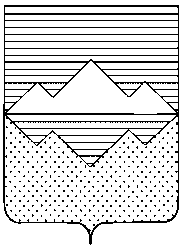 АДМИНИСТРАЦИЯСАТКИНСКОГО МУНИЦИПАЛЬНОГО РАЙОНАЧЕЛЯБИНСКОЙ ОБЛАСТИРАСПОРЯЖЕНИЕот «30» апреля 2021 года №595/1-р                      г. СаткаО приостановлении образовательной деятельности в здании МКОУ «СОШ с. Айлино» по адресу: с. Айлино, ул. Пугачева, 31В связи с реконструкцией здания МКОУ «СОШ с. Айлино» с целью размещения в нем детского сада и общеобразовательной школы, руководствуясь Федеральным законом от 06.10.2003 №131-ФЗ «Об общих принципах организации местного самоуправления в Российской Федерации», Федеральным законом от 29.12.2012 №273-ФЗ «Об образовании в Российской Федерации»1. С 01 мая 2021 года приостановить образовательную деятельность в здании МКОУ «СОШ с. Айлино» по адресу: 456926, Челябинская область, Саткинский район, с. Айлино, ул. Пугачева, 31.2. С 11 мая 2021 года до конца учебного года осуществлять для обучающихся МКОУ «СОШ с. Айлино» освоение образовательных программ с применением дистанционных образовательных технологий.3. С 01 сентября 2021 года (на период проведения реконструкции здания) обучение по общеобразовательным программа обучающихся МКОУ «СОШ с. Айлино»  осуществлять в здании МБОУ «СОШ р.п. Межевой» по адресу: 456905, Челябинская область, Саткинский район, р.п. Межевой, улица Советская, дом 14.4. Начальнику МКУ «Управление образования» Барановой Е.Ю.:1) довести информацию до сведения родителей (законных представителей) обучающихся МКОУ «СОШ с. Айлино», работников МКОУ «СОШ с. Айлино»;2) организовать бесплатный подвоз обучающихся МКОУ «СОШ с. Айлино» в МБОУ «СОШ р.п. Межевой» в соответствии с требованиями к перевозке детей.5. Директору МКОУ «СОШ с. Айлино» Кильдяевой Л.В.:1) оформить правоотношения в соответствии с действующим законодательством на право безвозмездного пользования помещений в здании МБОУ «СОШ р.п. Межевой» по адресу: 456905, Челябинская область, Саткинский район, р.п. Межевой, улица Советская, дом 14;2) внести изменения в лицензионные документы, иные необходимые документы общеобразовательной организации в связи с изменением адреса места осуществления образовательной деятельности.6. Начальнику Отдела организационной и контрольной работы Управления делами и организационной работы Администрации Саткинского муниципального района Корочкиной Н.П. обеспечить опубликование настоящего распоряжения на официальном сайте Администрации Саткинского муниципального района.7. Ответственность за выполнение данного распоряжения возложить на начальника МКУ «Управление образования» Баранову Е.Ю.8. Контроль исполнения настоящего распоряжения оставляю за собой.9. Настоящее распоряжение вступает в силу с момента его подписания.  Глава Саткинского муниципального района                                                     А.А. Глазков